Georgia Dugout Club 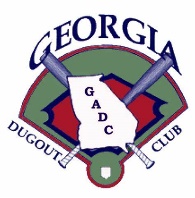 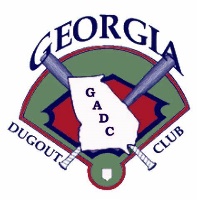 2023-24 Clinic RegistrationDecember 7th - 9th						For Reservations Call:
Renaissance Atlanta						Phone (770) 953-4500
Waverly Hotel & Convention Center				Room Rate: $139.00 per night	
2450 Galleria Pkwy, Atlanta, GA 30339School:  	Head Coach: Home Address: City:  State:  Zip: Email Address:  Home Phone:  School Phone:  Cell Phone: Do you qualify for a career wins plaque? ________ If so, please indicate below:Career Wins Plaque: 100 – 200 – 300 – 400 – 500 – 600 – 700 – 800 (Please circle one)

List All Coaches Attending Clinic (Please Include the Head Coach if attending) 
 
 
Cost *Clinic Cost Per Coach: $100.00 + *GDC Dues = $100.00 (Dues cover entire staff for the year)Payment (Clinic Cost per Coach * 100 + GDC Dues $100 = Total Cost) * $100 =   plus GDC Dues $100 =  TOTALMake Checks Payable to Georgia Dugout ClubMail To: 	Keith Hansen
1013 Marina Trace Drive
Acworth, GA 30101